   Ο/Η ______________________________________________________________________________Σας κάνω γνωστό ότι σήμερα  ____/____/20___ ημέρα ___________και ώρα _____:_____ κατά τις εξετάσεις του μαθήματος _________________________________περιόδου _____________,του οποίου την εποπτεία είχα ο ίδιος/η ίδια, προσήλθαν οι παρακάτω επιτηρητές:Συνημμένα:Αντίγραφο θεμάτων εξετάσεων για την προβλεπόμενη τράπεζα θεμάτων.Υποχρεώσεις Επόπτη/τριας:α) Ενημέρωση των επιτηρητών για την αίθουσα που θα επιτηρήσουν.β) Παράδοση του παραπάνω πίνακα (συμπληρωμένου στην Γραμματεία του Τμήματος την ίδια ή την επόμενη μέρα.ΑΛΕΞΑΝΔΡΕΙΑ ΠΑΝΕΠΙΣΤΗΜΙΟΥΠΟΛΗ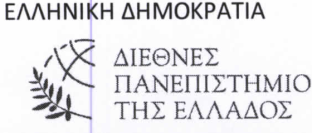 ΑΛΕΞΑΝΔΡΕΙΑ ΠΑΝΕΠΙΣΤΗΜΙΟΥΠΟΛΗ-------------ΣΧΟΛΗ :  ΜΗΧΑΝΙΚΩΝΤΜΗΜΑ : ΜΗΧΑΝΙΚΩΝ ΠΕΡΙΒΑΛΛΟΝΤΟΣ-------------ΣΧΟΛΗ :  ΜΗΧΑΝΙΚΩΝΤΜΗΜΑ : ΜΗΧΑΝΙΚΩΝ ΠΕΡΙΒΑΛΛΟΝΤΟΣΑΝΑΦΟΡΑ ΕΠΟΠΤΗ – ΕΙΣΗΓΗΤΗ ΕΞΕΤΑΣΕΩΝΑ/ΑΑΙΘΟΥΣΑΕΠΙΤΗΡΗΤΕΣ ΒΑΣΕΙ ΠΡΟΓΡΑΜΜΑΤΟΣΕΠΙΤΗΡΗΤΕΣ ΠΟΥ ΠΡΟΣΉΛΘΑΝΥΠΟΓΡΑΦΗΠΑΡΑΤΗΡΗΣΕΙΣΕΠΟΠΤΗ1234567             Σίνδος  _____/_____/20___Ο/Η Επόπτης Εισηγητής εξεταστής/στρια(Ονοματεπώνυμο Υπογραφή)